Coaching Feedback Form					Name: 				 				Date: Two Skills: ________________________________________________________________Influence Skill DevelopmentEye Connection ___________________________________________________________________________________Pause ___________________________________________________________________________________Volume & Inflection ___________________________________________________________________________________Posture ___________________________________________________________________________________Gestures ___________________________________________________________________________________Movement ___________________________________________________________________________________Facial Expressions   ___________________________________________________________________________________What is your BIGGEST take away from this workshop?  We value your feedback!Follow this link to share:http://staceyhankeinc.com/review  or scan this code: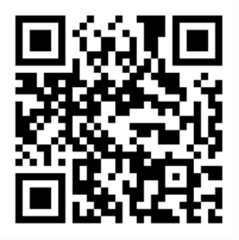 MessagingConstructive Feedback/Self-AssessmentOpeningS.P.A.R.K.™OpinionGeneral Action StepBenefitsClear and conciseKey PointsStated after your openingRule of ThreeSub Points were clear and conciseTransitionsClear and conciseEasy to followVisual DesignPicturesBullet pointsVisual supports the messageInteracting with VisualsSet it upPauseEye connectionTake awayClosingOpinionSpecific Action StepBenefitsS.P.A.R.K.™Clear and conciseNotesPauseEye connection